Publicado en Madrid el 29/01/2024 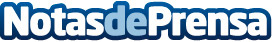 El Ministerio de Turismo de India presenta sus novedades en FITUR 2024El Ministerio de Turismo del Gobierno de India estará en FITUR 2024, entre el 24 y el 28 de enero, con una gran delegación del Gobierno de la Unión, los Gobiernos Estatales y diferentes co-expositores de viajes privados. La participación de India en FITUR es una de las acciones más significativas que el destino está llevando a cabo para aumentar el turismo receptivo a niveles pre-pandémicos, desde los principales mercados emisores a nivel globalDatos de contacto:Incredible IndiaPR+34915401805Nota de prensa publicada en: https://www.notasdeprensa.es/el-ministerio-de-turismo-de-india-presenta-sus_1 Categorias: Internacional Viaje Madrid Turismo Eventos http://www.notasdeprensa.es